Фотографии работы «Весёлая Хавронья» (грелка на чайник)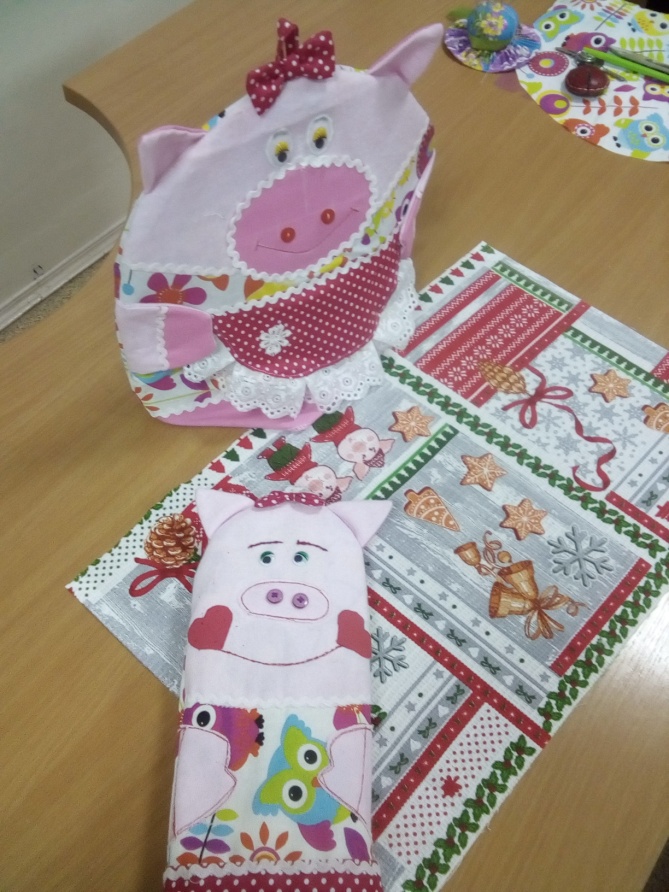 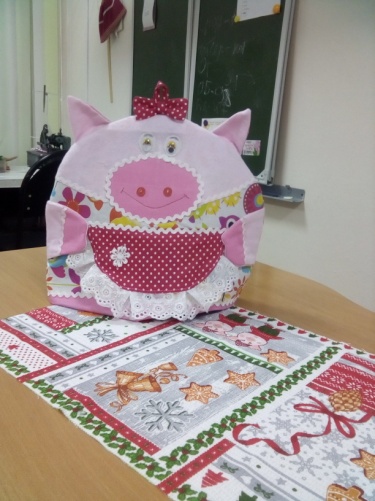 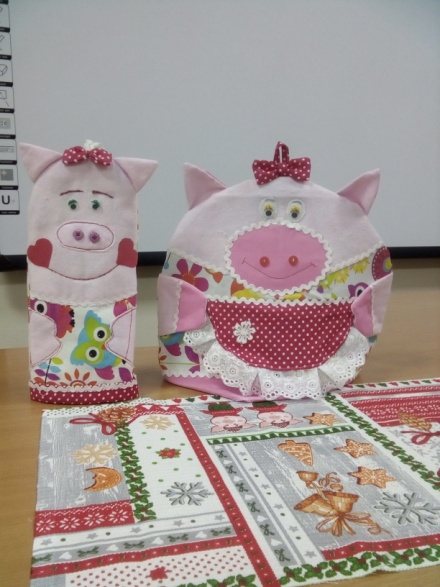 